　　3公埼理第412号令和3年11月11日会員各位　　　　  　　　　　　　     　　　    　　　　　　　　　　　　　　　　　　　　　　 公益社団法人埼玉県理学療法士会 会長　　　　　　　　  南本　浩之　北部ブロック理事　　　　　真下　和貴　深谷・本庄エリア長　　　　田村　大志（公文書番号にて公印略）令和3年度（公社）埼玉県理学療法士会　北部ブロック　深谷本庄エリア症例検討会　演題募集のご案内(新プロC-6取得可)拝啓　時下、皆様におかれましては、ますますご清栄のこととお喜び申し上げます。また、平素より格別のご高配を賜り、厚く御礼申し上げます。この度、令和3年度北部ブロック　深谷・本庄エリア　症例検討会を下記の要領で企画いたしました。この症例検討会を通して、学会での発表経験が浅い、発表経験を積みたいといった新人・若手セラピストのファーストステップのきっかけになればと思います。皆様、万象お繰り合わせの上ご参加頂きますようご案内申し上げます。また、コロナウイルス感染予防のためZOOMを使用したWEBでの症例検討会となります。尚，申し込みにつきましては，事前の申し込みをお願いするとともに、下記URL、QRコード、県士会HPの講習会サイトにあります本研修会の「お申込フォーム」から参加申込みをお願い致します。敬具記1.会場日時日　時：令和4年2月18日（金）19:00～20:30（18:30より受付開始）会　場：ZOOM使用によるWEB開催2.内容内　容：症例検討会　形　式：オンライン（ZOOMミーティング）での口述発表定　数：5題(先着順であり、定員になり次第終了とさせて頂きます。)対　象：埼玉県理学療法士会会員　　　　※北部ブロック、深谷本庄エリア会員を優先させて頂きます。参加費：無料新人教育プログラム単位：※発表者には新人教育プログラム「C-6症例発表」の単位が与えられます。※本研修受講では、専門理学療法士ならびに認定理学療法士資格取得および更新に関わる履修ポイントは取得できません。3.申し込み（期間　令和3年11月1日（月）～令和3年12月25日（火）17:00）　・演題申し込みは下記URL及びQRコードからお申し込みください。  また、県士会HPの講習会サイトにあります本研修会の「お申込フォーム」からお申込みください。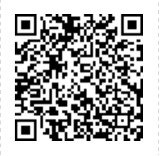 ・お申込み多数の場合は施設ごとに発表者数を調整させていただく場合がありますので予めご了承ください。発表の可否については後日担当者よりご連絡いたします。4）抄録受付（期間　令和3年11月15日～令和4年1月15日　17:00まで）・Windows Wordを使用し、A4で1,300～1,500字程度で作成。構成は発表者の氏名、所属を明記し、【演題名】【はじめに】【症例情報】【理学療法評価】【介入方法】【考察】で作成してください。・発表者の方には担当者からメールにて書式を順次配布いたします。下記メールアドレスからの受信を可能の状態にしておいてください。・作成した抄録は所属施設の上席者の方に査読を依頼し、査読後、下記メールアドレスに添付しお送りください。5）発表形式・発表時間は発表7分、質疑応答3分とします。・ZOOMミーティングでのオンライン発表となります。・Windows PowerPointで発表資料を作成してください。6）応募演題に関する倫理上の注意ヘルシンキ宣言に沿った研究であることをご確認ください。特にプライバシーの侵害や人体に影響を与える研究に関しては対象者に説明と同意を得たことを本文中に明記してください。また、レントゲン撮影や侵襲を伴う研究方法がなされた場合は、抄録中にそれを実際に施行した人の職種を明記してください。なお演者の所属する機関の倫理委員会で承認された研究である場合は、その旨を抄録中に記載してください。7）その他パソコンまたは携帯端末のZOOMアプリをダウンロードしていただく必要があります。使用機器がパソコンの場合、WEBカメラが内蔵されているか確認してください。申し込みのあった方にのみ当日ID、パスワードを送信します。適宜、メールの確認作業をお願いします。当日参加者は、申し込み氏名と同じ名前でZOOMに参加してください。本人確認作業を行います。本人確認できない場合は、単位は認められません。著作権保護のため、モニター越しを含めて研修会の録画を禁止します。研修会の動画や写真、資料等がSNSやその他インターネット上にアップロードされたことが確認された場合、受講者全員の単位・ポイント付与を失効させていただきます。-　問い合わせ -〒367-0031　埼玉県本庄市北堀810番地医療法人桂水会　岡病院リハビリテーション科　田村大志TEL：0495-24-8821メールアドレス： tamdis8102@outlook.jp